SEC Form 4FORM 4Check this box if no longer subject to Section 16. Form 4 or Form 5 obligations may continue. See Instruction 1(b).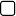 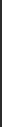 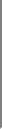 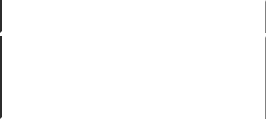 or Section 30(h) of the Investment Company Act of 1940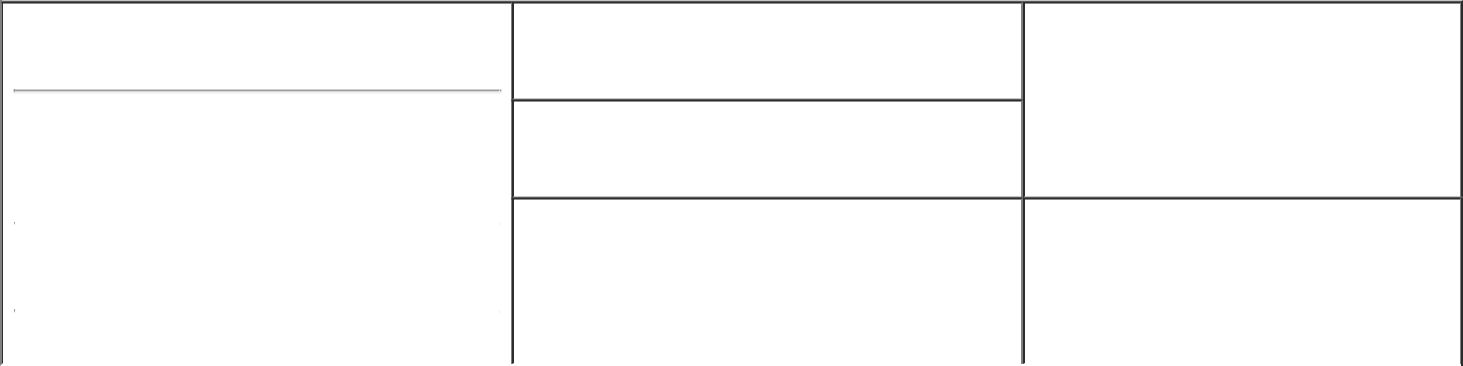 1. Name and Address of Reporting Person*Zinda Michael(Last)	(First)	(Middle)C/O REPARE THERAPEUTICS INC.7210 FREDERICK-BANTING, SUITE 1002. Issuer Name and Ticker or Trading SymbolRepare Therapeutics Inc. [ RPTX ]3. Date of Earliest Transaction (Month/Day/Year)12/22/2020Relationship of Reporting Person(s) to Issuer (Check all applicable)EVP, Chief Science Officer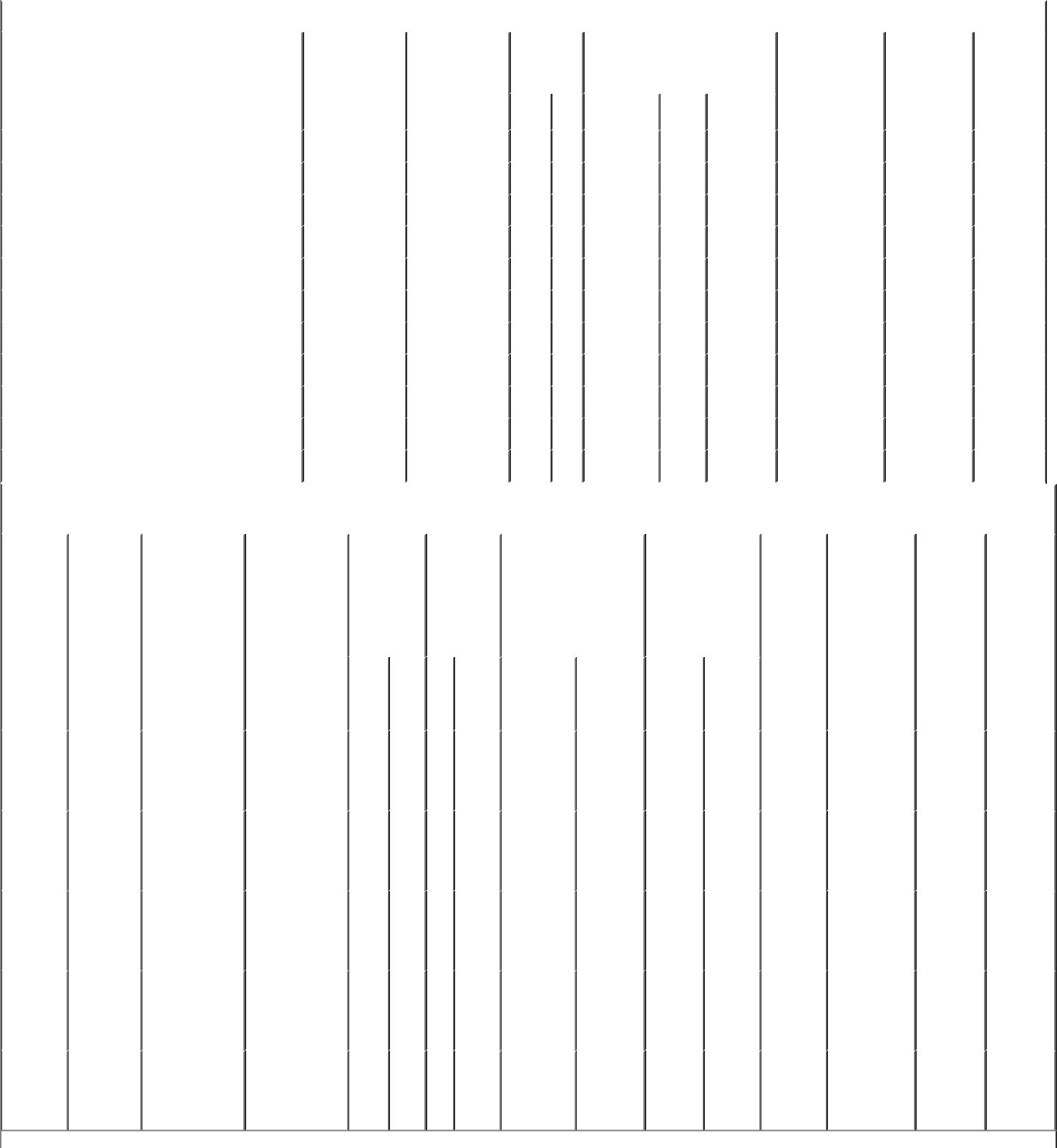 buy)Table II - Derivative Securities Acquired, Disposed of, or Beneficially Owned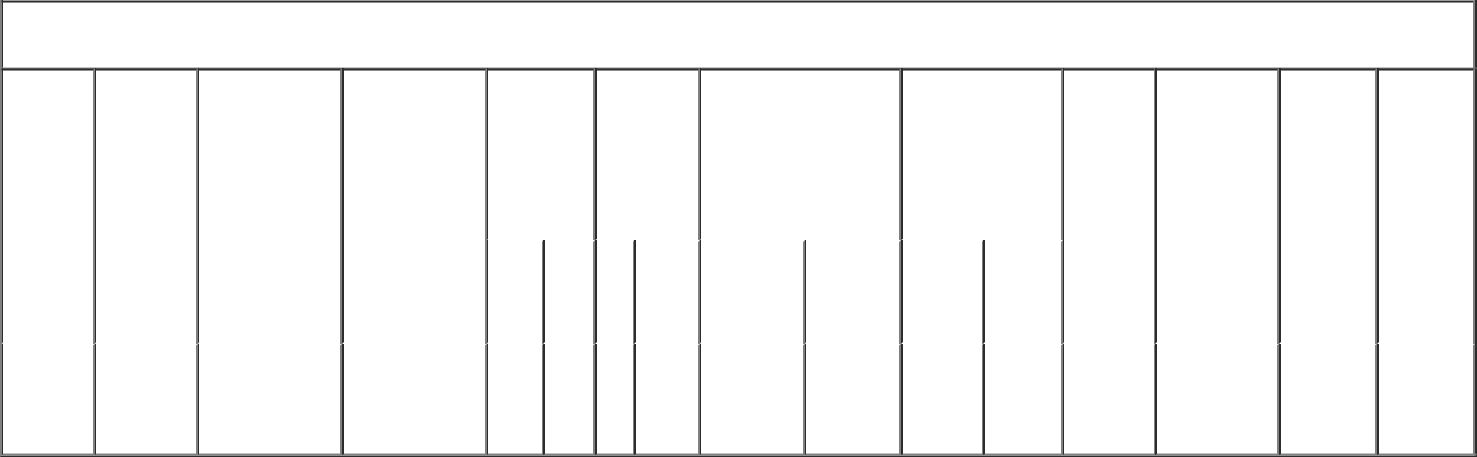 (e.g., puts, calls, warrants, options, convertible securities)buy)Explanation of Responses:The price reported in Column 4 is a weighted average price. These shares were sold in multiple transactions at prices ranging from $33.00 to $33.925 inclusive. The Reporting Person undertakes to provide to the Issuer, any security holder of the Issuer, or the staff of the Securities and Exchange Commission, upon request, full information regarding the number of shares sold at each separate price within the ranges set forth in footnotes (1), (2), (3) and (4).The price reported in Column 4 is a weighted average price. These shares were sold in multiple transactions at prices ranging from $33.00 to $33.97 inclusive.The price reported in Column 4 is a weighted average price. These shares were sold in multiple transactions at prices ranging from $34.00 to $34.61 inclusive.The price reported in Column 4 is a weighted average price. These shares were sold in multiple transactions at prices ranging from $33.00 to $33.46 inclusive.Twenty-five percent (25%) of the shares subject to the option vested on June 22, 2018, and one thirty-sixth (1/36th) of the remaining shares subject to the option vested or shall vest each month thereafter, subject to Reporting Person continuing to provide service through each such date.Twenty-five percent (25%) of the shares subject to the option vested on March 29, 2020, and one thirty-sixth (1/36th) of the remaining shares subject to the option vested or shall vest each month thereafter, subject to Reporting Person continuing to provide service through each such date.Twenty-five percent (25%) of the shares subject to the option vested on December 16, 2020, and one thirty-ninth (1/39th) of the remaining shares subject to the option shall vest each month thereafter, subject to Reporting Person continuing to provide service through each such date.Remarks:Reminder: Report on a separate line for each class of securities beneficially owned directly or indirectly.* If the form is filed by more than one reporting person, see Instruction 4 (b)(v).Intentional misstatements or omissions of facts constitute Federal Criminal Violations See 18 U.S.C. 1001 and 15 U.S.C. 78ff(a). Note: File three copies of this Form, one of which must be manually signed. If space is insufficient, see Instruction 6 for procedure.Persons who respond to the collection of information contained in this form are not required to respond unless the form displays a currently valid OMB Number.UNITED STATES SECURITIES AND EXCHANGE COMMISSIONWashington, D.C. 20549Washington, D.C. 20549OMB APPROVALOMB APPROVALOMB APPROVALOMB APPROVALOMB APPROVALOMB APPROVALSTATEMENT OF CHANGES IN BENEFICIAL OWNERSHIPSTATEMENT OF CHANGES IN BENEFICIAL OWNERSHIPOMB Number:3235-0287STATEMENT OF CHANGES IN BENEFICIAL OWNERSHIPEstimated average burdenEstimated average burdenEstimated average burdenEstimated average burdenEstimated average burdenEstimated average burdenFiled pursuant to Section 16(a) of the Securities Exchange Act of 1934hours per response:0.5Filed pursuant to Section 16(a) of the Securities Exchange Act of 1934Filed pursuant to Section 16(a) of the Securities Exchange Act of 1934Director10% OwnerXOfficer (give titleOther (specifyXbelow)below)below)below)4. If Amendment, Date of Original Filed (Month/Day/Year)4. If Amendment, Date of Original Filed (Month/Day/Year)4. If Amendment, Date of Original Filed (Month/Day/Year)4. If Amendment, Date of Original Filed (Month/Day/Year)4. If Amendment, Date of Original Filed (Month/Day/Year)4. If Amendment, Date of Original Filed (Month/Day/Year)4. If Amendment, Date of Original Filed (Month/Day/Year)6. Individual or Joint/Group Filing (Check Applicable6. Individual or Joint/Group Filing (Check Applicable6. Individual or Joint/Group Filing (Check Applicable6. Individual or Joint/Group Filing (Check Applicable6. Individual or Joint/Group Filing (Check Applicable6. Individual or Joint/Group Filing (Check Applicable6. Individual or Joint/Group Filing (Check Applicable6. Individual or Joint/Group Filing (Check Applicable6. Individual or Joint/Group Filing (Check Applicable6. Individual or Joint/Group Filing (Check Applicable6. Individual or Joint/Group Filing (Check Applicable(Street)(Street)Line)Line)(Street)(Street)X   Form filed by One Reporting PersonX   Form filed by One Reporting PersonX   Form filed by One Reporting PersonX   Form filed by One Reporting PersonX   Form filed by One Reporting PersonX   Form filed by One Reporting PersonX   Form filed by One Reporting PersonX   Form filed by One Reporting PersonX   Form filed by One Reporting PersonX   Form filed by One Reporting PersonX   Form filed by One Reporting PersonST-LAURENT   A8ST-LAURENT   A8H4S 2A1X   Form filed by One Reporting PersonX   Form filed by One Reporting PersonX   Form filed by One Reporting PersonX   Form filed by One Reporting PersonX   Form filed by One Reporting PersonX   Form filed by One Reporting PersonX   Form filed by One Reporting PersonX   Form filed by One Reporting PersonX   Form filed by One Reporting PersonX   Form filed by One Reporting PersonX   Form filed by One Reporting PersonST-LAURENT   A8ST-LAURENT   A8H4S 2A1Form filed by More than One ReportingForm filed by More than One ReportingForm filed by More than One ReportingForm filed by More than One ReportingForm filed by More than One ReportingForm filed by More than One ReportingForm filed by More than One ReportingForm filed by More than One ReportingForm filed by More than One ReportingForm filed by More than One ReportingForm filed by More than One ReportingForm filed by More than One ReportingForm filed by More than One ReportingForm filed by More than One ReportingForm filed by More than One ReportingForm filed by More than One ReportingPerson(City)(State)(State)(Zip)Person(City)(State)(State)(Zip)Table I - Non-Derivative Securities Acquired, Disposed of, or Beneficially OwnedTable I - Non-Derivative Securities Acquired, Disposed of, or Beneficially OwnedTable I - Non-Derivative Securities Acquired, Disposed of, or Beneficially OwnedTable I - Non-Derivative Securities Acquired, Disposed of, or Beneficially OwnedTable I - Non-Derivative Securities Acquired, Disposed of, or Beneficially OwnedTable I - Non-Derivative Securities Acquired, Disposed of, or Beneficially OwnedTable I - Non-Derivative Securities Acquired, Disposed of, or Beneficially OwnedTable I - Non-Derivative Securities Acquired, Disposed of, or Beneficially OwnedTable I - Non-Derivative Securities Acquired, Disposed of, or Beneficially OwnedTable I - Non-Derivative Securities Acquired, Disposed of, or Beneficially OwnedTable I - Non-Derivative Securities Acquired, Disposed of, or Beneficially OwnedTable I - Non-Derivative Securities Acquired, Disposed of, or Beneficially OwnedTable I - Non-Derivative Securities Acquired, Disposed of, or Beneficially OwnedTable I - Non-Derivative Securities Acquired, Disposed of, or Beneficially Owned1. Title of Security (Instr. 3)1. Title of Security (Instr. 3)1. Title of Security (Instr. 3)1. Title of Security (Instr. 3)2. Transaction2. Transaction2. Transaction2A. Deemed2A. Deemed3.3.4. Securities Acquired (A) or4. Securities Acquired (A) or4. Securities Acquired (A) or4. Securities Acquired (A) or5. Amount of5. Amount of6. Ownership6. Ownership7. Nature7. Nature7. Nature7. NatureDateExecution Date,Execution Date,TransactionDisposed Of (D) (Instr. 3, 4 and 5)Disposed Of (D) (Instr. 3, 4 and 5)Disposed Of (D) (Instr. 3, 4 and 5)Disposed Of (D) (Instr. 3, 4 and 5)SecuritiesSecuritiesForm: DirectForm: Directof Indirectof Indirectof Indirectof Indirect(Month/Day/Year)(Month/Day/Year)(Month/Day/Year)if anyif anyCode (Instr.BeneficiallyBeneficially(D) or Indirect(D) or IndirectBeneficialBeneficialBeneficialBeneficial(Month/Day/Year)(Month/Day/Year)8)8)Owned FollowingOwned Following(I) (Instr. 4)(I) (Instr. 4)OwnershipOwnershipOwnershipOwnershipReported(Instr. 4)(Instr. 4)(Instr. 4)(Instr. 4)Reported(Instr. 4)(Instr. 4)(Instr. 4)(Instr. 4)Code   VAmount(A) orPricePriceTransaction(s)Transaction(s)Code   VAmount(D)PricePrice(Instr. 3 and 4)(Instr. 3 and 4)(D)(Instr. 3 and 4)(Instr. 3 and 4)Common StockCommon StockCommon Stock12/22/202012/22/202012/22/2020M15,706A$1.637$1.637100,935100,935DCommon StockCommon StockCommon Stock12/22/202012/22/202012/22/2020M25,606A$2.062$2.062126,541126,541DCommon StockCommon StockCommon Stock12/22/202012/22/202012/22/2020S1,612D$34124,929124,929DCommon StockCommon StockCommon Stock12/22/202012/22/202012/22/2020S39,700D$33.36(1)$33.36(1)$33.36(1)85,22985,229DCommon StockCommon StockCommon Stock12/23/202012/23/202012/23/2020M1,976A$1.637$1.63787,20587,205DCommon StockCommon StockCommon Stock12/23/202012/23/202012/23/2020M4,771A$2.062$2.06291,97691,976DCommon StockCommon StockCommon Stock12/23/202012/23/202012/23/2020M9,488A$2.425$2.425101,464101,464DCommon StockCommon StockCommon Stock12/23/202012/23/202012/23/2020S12,556D$33.48(2)$33.48(2)$33.48(2)88,90888,908DCommon StockCommon StockCommon Stock12/23/202012/23/202012/23/2020S3,679D$34.26(3)$34.26(3)$34.26(3)85,22985,229DCommon StockCommon StockCommon Stock12/24/202012/24/202012/24/2020M432A$2.062$2.06285,66185,661DCommon StockCommon StockCommon Stock12/24/202012/24/202012/24/2020S432D$33.14(4)$33.14(4)$33.14(4)85,22985,229DTable II - Derivative Securities Acquired, Disposed of, or Beneficially OwnedTable II - Derivative Securities Acquired, Disposed of, or Beneficially OwnedTable II - Derivative Securities Acquired, Disposed of, or Beneficially OwnedTable II - Derivative Securities Acquired, Disposed of, or Beneficially OwnedTable II - Derivative Securities Acquired, Disposed of, or Beneficially OwnedTable II - Derivative Securities Acquired, Disposed of, or Beneficially OwnedTable II - Derivative Securities Acquired, Disposed of, or Beneficially OwnedTable II - Derivative Securities Acquired, Disposed of, or Beneficially OwnedTable II - Derivative Securities Acquired, Disposed of, or Beneficially OwnedTable II - Derivative Securities Acquired, Disposed of, or Beneficially OwnedTable II - Derivative Securities Acquired, Disposed of, or Beneficially OwnedTable II - Derivative Securities Acquired, Disposed of, or Beneficially OwnedTable II - Derivative Securities Acquired, Disposed of, or Beneficially Owned(e.g., puts, calls, warrants, options, convertible securities)(e.g., puts, calls, warrants, options, convertible securities)(e.g., puts, calls, warrants, options, convertible securities)(e.g., puts, calls, warrants, options, convertible securities)(e.g., puts, calls, warrants, options, convertible securities)(e.g., puts, calls, warrants, options, convertible securities)(e.g., puts, calls, warrants, options, convertible securities)(e.g., puts, calls, warrants, options, convertible securities)(e.g., puts, calls, warrants, options, convertible securities)(e.g., puts, calls, warrants, options, convertible securities)(e.g., puts, calls, warrants, options, convertible securities)1. Title of1. Title of2.3. Transaction3A. Deemed4.4.5. Number6. Date Exercisable and6. Date Exercisable and6. Date Exercisable and7. Title and Amount7. Title and Amount7. Title and Amount8. Price of8. Price of9. Number of9. Number of10.11. Nature11. Nature11. Nature11. NatureDerivativeDerivativeConversionDateExecution Date,TransactionTransactionTransactionofExpiration DateExpiration DateExpiration Dateof Securitiesof Securitiesof SecuritiesDerivativeDerivativederivativeOwnershipof Indirectof Indirectof Indirectof IndirectSecuritySecurityor Exercise(Month/Day/Year)if anyCode (Instr.Code (Instr.Code (Instr.Derivative(Month/Day/Year)(Month/Day/Year)(Month/Day/Year)UnderlyingSecuritySecuritySecuritiesForm:BeneficialBeneficialBeneficialBeneficial(Instr. 3)(Instr. 3)Price of(Month/Day/Year)8)8)SecuritiesDerivative SecurityDerivative SecurityDerivative Security(Instr. 5)(Instr. 5)BeneficiallyBeneficiallyDirect (D)OwnershipOwnershipOwnershipOwnershipDerivativeAcquired(Instr. 3 and 4)(Instr. 3 and 4)(Instr. 3 and 4)Ownedor Indirect(Instr. 4)(Instr. 4)(Instr. 4)(Instr. 4)Security(A) orFollowing(I) (Instr. 4)DisposedReportedof (D) (Instr.Transaction(s)Transaction(s)3, 4 and 5)(Instr. 4)AmountAmountororNumberNumberDateDateExpirationofofCode  VCode  V(A)  (D)ExercisableExercisableDateTitleSharesSharesEmployeeEmployeeStockStock(5)(5)Common15,706OptionOption$1.63712/22/2020M15,706(5)(5)12/04/2027Common15,706$0.0013,832D(right to(right toStockbuy)buy)EmployeeEmployeeStockStock(6)(6)Common25,606OptionOption$2.06212/22/2020M25,606(6)(6)03/29/2029Common25,606$0.0060,101D(right to(right toStockbuy)buy)EmployeeEmployeeStockStock(5)(5)Common1,976OptionOption$1.63712/23/2020M1,976(5)(5)12/04/2027Common1,976$0.0011,856DOptionOption$1.63712/23/2020M1,976(5)(5)12/04/2027Stock1,976$0.0011,856D(right to(right toStock(right to(right tobuy)buy)EmployeeEmployeeStockStock(6)(6)Common4,771OptionOption$2.06212/23/2020M4,771(6)(6)03/29/2029Common4,771$0.0055,330DOptionOption$2.06212/23/2020M4,771(6)(6)03/29/2029Stock4,771$0.0055,330D(right to(right toStock(right to(right tobuy)buy)EmployeeEmployeeStockStock(7)(7)Common9,488OptionOption$2.42512/23/2020M9,488(7)(7)12/16/2029Common9,488$0.00148,466148,466DOptionOption$2.42512/23/2020M9,488(7)(7)12/16/2029Stock9,488$0.00148,466148,466D(right to(right toStock(right to(right to1. Title of2.3. Transaction3A. Deemed4.5. Number6. Date Exercisable and6. Date Exercisable and7. Title and Amount7. Title and Amount8. Price of9. Number of10.11. NatureDerivativeConversionDateExecution Date,TransactionofExpiration DateExpiration Dateof Securitiesof SecuritiesDerivativederivativeOwnershipof IndirectSecurityor Exercise(Month/Day/Year)if anyCode (Instr.Derivative(Month/Day/Year)(Month/Day/Year)UnderlyingSecuritySecuritiesForm:Beneficial(Instr. 3)Price of(Month/Day/Year)8)SecuritiesDerivative SecurityDerivative Security(Instr. 5)BeneficiallyDirect (D)OwnershipDerivativeAcquired(Instr. 3 and 4)(Instr. 3 and 4)Ownedor Indirect(Instr. 4)Security(A) orFollowing(I) (Instr. 4)DisposedReportedof (D) (Instr.Transaction(s)3, 4 and 5)(Instr. 4)AmountorNumberDateExpirationofCode  V(A)  (D)ExercisableDateTitleSharesEmployeeStock(6)Common432Option$2.06212/24/2020M432(6)03/29/2029Common432$0.0054,898DOption$2.06212/24/2020M432(6)03/29/2029Stock432$0.0054,898D(right toStock(right to/s/ Steve Forte, Attorney-in-/s/ Steve Forte, Attorney-in-/s/ Steve Forte, Attorney-in-12/28/2020FactFact12/28/2020FactFact** Signature of Reporting Person** Signature of Reporting Person** Signature of Reporting PersonDate